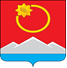 АДМИНИСТРАЦИЯ ТЕНЬКИНСКОГО ГОРОДСКОГО ОКРУГАМАГАДАНСКОЙ ОБЛАСТИР А С П О Р Я Ж Е Н И Е    18.12.2020 № 348/1-ра                 п. Усть-Омчуг Об изменении рабочего времениВо исполнения указа губернатора Магаданской области от 17 декабря 2020 года № 227-у «Об изменении рабочего времени», руководствуясь статьями 95, 110 Трудового кодекса Российской Федерации:1. Перенести выходной день субботу 26 декабря 2020 года на четверг 31 декабря 2020 года для сотрудников администрации Тенькинского городского округа Магаданской области и работников предприятий, учреждений, организаций, финансируемых из бюджета муниципального образования «Тенькинский городской округ» Магаданской области.2. Для соблюдения установленной законом продолжительности еженедельного непрерывного отдыха для работников администрации Тенькинского городского округа Магаданской области и сотрудников предприятий, учреждений, организаций, финансируемых из бюджета муниципального образования «Тенькинский городской округ» Магаданской области следующий режим работы:2.1. Для мужчин:- в период с 21 декабря по 25 декабря 2020 года: - начало работы в 9 часов 00 мину;- окончание работы 18 часов 30 минут; - перерыв для отдыха и питания 48 минут – с 13 часов 12 минут до 14 часов 00 минут.2.2. Для женщин:- в период с 21 декабря по 25 декабря 2020 года: - начало работы в 9 часов 00 минут;- окончание работы 17 часов 45 минут; - перерыв для отдыха и питания 1 час 09 минут - с 12 часов 51 минут до 14 часов 00 минут.3. Установить сотрудникам администрации Тенькинского городского округа Магаданской области и работникам предприятий, учреждений, организаций, финансируемых из бюджета муниципального образования «Тенькинский городской округ» Магаданской области режим работы 26 декабря 2020 года.3.1. Для мужчин:- начало работы в 9 часов 00 минут;- окончание работы 15 часов 00 минут; - перерыв для отдыха и питания– с 12 часов 30 минут до 14 часов 00 минут.3.2. Для женщин:- начало работы в 9 часов 00 минут;- окончание работы 15 часов 00 минут; - перерыв для отдыха и питания - с 12 часов 30 минут до 14 часов 00 минут.4. Начальнику отдела по организационному и информационному обеспечению комитета по правовому и организационному обеспечению администрации Тенькинского городского округа ознакомить сотрудников под роспись и получить их согласие на изменение режима рабочего времени.5. В случае, если работник (сотрудник) не согласен с изменением режима работы на него распространяется режим работы, установленный Правилами внутреннего трудового распорядка администрации Тенькинского городского округа.6. Рекомендовать руководителям иных предприятий, организаций, учреждений независимо от их организационно-правовой формы перенести выходной день субботу 26 декабря 2020 года для работников соответствующих предприятий. организаций учреждений на четверг 31 декабря 2020 года.7. При изменении режима рабочего времени обеспечить соблюдение установленной законом продолжительности еженедельного отдыха.8. Контроль за исполнением настоящего распоряжения оставляю за собой.9. Распоряжение администрации Тенькинского городского округа Магаданской области от 18 декабря 2020 года № 348-ра «Об изменении рабочего времени» отменить с момента его издания.Глава Тенькинского городского округа 			                Д.А. Ревутский 